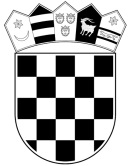           REPUBLIKA HRVATSKA     MINISTARSTVO PRAVOSUĐA I                        UPRAVE  UPRAVA ZA ZATVORSKI SUSTAV                  I PROBACIJU              Kaznionica u PožegiKLASA: 112-01/24-01/237URBROJ: 514-10-05-04-01/1-24-50Požega, 30. travanj 2024.  Na temelju članka 11., 12., 13. i 14. Uredbe o raspisivanju i provedbi javnog natječaja i internog oglasa u državnoj službi (Narodne novine, br. 78/17, 89/19), a u svezi javnog natječaja KLASA: 112-01/24-01/237, URBROJ: 514-10-05-04-01/1-24-03 od 03. travnja 2024. godine, objavljenog u „Narodnim novinama“ broj 40/2024, dana 05. travnja 2024. godine za prijam u državnu službu na neodređeno vrijeme u Ministarstvo pravosuđa i uprave, Upravu za zatvorski sustav i probaciju, Kaznionicu u Požegi objavljuje se OBAVIJEST O VREMENU I MJESTU TESTIRANJA I POZIV NA TESTIRANJE I INTERVJU  U „Narodnim novinama“ broj 40/2024 od 05. travnja 2024. godine, objavljen je Javni natječaj za prijam u državnu službu na neodređeno vrijeme u Ministarstvo pravosuđa i uprave, Upravu za zatvorski sustav i probaciju, Kaznionicu u Požegi, KLASA: 112-01/24-01/237, URBROJ: 514-10-05-04-01/1-23-03, na službeničko radno mjesto suradnik za tretman u kaznenim tijelima, odgojnim zavodima i Centru za dijagnostiku odnosno stručni suradnik za tretman u Odjelu tretmana, 1 izvršitelj/ica, službeničko radno mjesto medicinska sestra/tehničar, odnosno medicinska sestra/tehničar u Odjelu zdravstvene zaštite zatvorenika 1 izvršitelj/ica,  strukovni učitelj u kaznenim tijelima i odgojnim zavodima - III. vrste, odnosno strukovni učitelj –vrtlar 1 izvršitelj/ica, strukovni učitelj u kaznenim tijelima i odgojnim zavodima – III. vrste, odnosno strukovni učitelj – za obradu metala 1 izvršitelj/ica.  I. VRIJEME TESTIRANJATestiranje kandidata za službeničko radno mjesto suradnik za tretman u kaznenim tijelima, odgojnim zavodima i Centru za dijagnostiku, odnosno stručni suradnik za tretman održat će se u prostorijama Kaznionice u Požegi, na adresi Požega, Osječka 77, dana 07. svibnja 2024. godine (utorak) u 08:30 sati, a za službeničko radno mjesto medicinska sestra/tehničar, odnosno medicinska sestra/tehničar testiranje će se održati istoga dana 07. svibnja 2024. godine u 11:00 sati. Za službenička radna mjesta strukovni učitelj u kaznenim tijelima i odgojnim zavodima - III. vrste, odnosno strukovni učitelj – vrtlar i strukovni učitelj u kaznenim tijelima i odgojnim zavodima – III. vrste, odnosno strukovni učitelj – za obradu metala testiranje će se održati dana 08. svibnja 2024. godine (srijeda) u 08:30 sati. Testiranju mogu pristupiti kandidati koji su dostavili pravodobnu i potpunu prijavu i koji ispunjavaju formalne uvjete javnog natječaja.Testiranju ne mogu pristupiti kandidati koji su zaprimili obavijest da se ne smatraju  kandidatima jer nisu podnijeli pravodobnu i potpunu prijavu i/ili ne ispunjavaju formalne uvjete javnog natječaja.Svi kandidati sami snose troškove dolaska i prisustvovanja testiranju. Kandidat koji nije pristupio testiranju više se ne smatra kandidatom u postupku. Za vrijeme testiranja kandidati su dužni postupati prema uputama službenih osoba.             II. PRAVILA TESTIRANJA Kandidati su dužni doći u Kaznionicu u Požegi 30 minuta prije početka testiranja. Po dolasku  na provjeru znanja, sposobnosti i vještina od kandidata će biti zatraženo predočavanje odgovarajuće identifikacijske isprave (važeća osobna iskaznica) radi  utvrđivanja identiteta. Testiranju ne mogu pristupiti kandidati koji ne mogu dokazati identitet te osobe za koje se utvrdi da nisu podnijele prijavu na javni natječaj.Za radna mjesta suradnik za tretman u kaznenim tijelima, odgojnim zavodima i Centru za dijagnostiku, odnosno stručni suradnik za tretman i medicinska sestra/tehničar, odnosno medicinska sestra/tehničar testiranje se provodi u dvije faze. Prva faza testiranja sastoji se od provjere znanja, sposobnosti i vještina bitnih za obavljanje poslova radnog mjesta (pisani test) u trajanju od 45 minuta. Rezultati testiranja biti će objavljeni po završetku testiranja. Druga faza testiranja sastoji se od provjere poznavanja rada na računalu (teoretski dio). Smatra se da je kandidat/kinja zadovoljio/la na provedenoj provjeri poznavanja rada na računalu ako je dobio/la najmanje 5 bodova. Kandidat/kinja koji/a ne zadovolji na provedenoj provjeri ne može sudjelovati u daljnjem postupku. Za radna mjesta strukovni učitelj u kaznenim tijelima i odgojnim zavodima III. vrste, odnosno strukovni učitelj – vrtlar i strukovni učitelj – za obradu metala druga faza testiranja se ne provodi. Svaki dio provjere znanja, sposobnosti i vještina vrednuje se bodovima od 0 do 10. Bodovi se mogu utvrditi decimalnim brojem, najviše na dvije decimale.Smatra se da je kandidat zadovoljio na provedenoj provjeri znanja, sposobnosti i vještina, ako je za svaki dio provedene provjere dobio najmanje 5 bodova.Kandidat koji ne zadovolji na provedenoj provjeri, odnosno dijelu provedene provjere, ne može sudjelovati u daljnjem postupku.Rezultati testiranja bit će objavljeni na oglasnoj ploči  Kaznionice u Požegi nakon provedenog testiranja te će se istog dana provesti i razgovor (intervju) sa kandidatima u prostorijama Kaznionice u Požegi.Komisija u razgovoru s kandidatima utvrđuje znanja, sposobnosti i vještine, interese, profesionalne ciljeve i motivaciju kandidata za rad u državnoj službi te rezultate ostvarene u njihovu dosadašnjem radu. Rezultati intervjua vrednuju se bodovima od 0 do 10. Smatra se da je kandidat zadovoljio na intervjuu ako je dobio najmanje 5 bodova.Nakon provedenog intervjua Komisija utvrđuje rang-listu kandidata prema ukupnom broju bodova ostvarenih na testiranju i intervjuu.Za vrijeme testiranja kandidati su dužni poštivati kućni red i postupati prema uputama službenih osoba. U slučaju kršenja kućnog reda ili nepridržavanja uputa službenih osoba, kandidati će biti udaljeni s testiranja te se neće smatrati kandidatima u postupku javnog natječaja.Za vrijeme provjere znanja, sposobnosti i vještina nije dopušteno: koristiti se bilo kakvom literaturom ili bilješkama, koristiti mobitel ili druga komunikacijska sredstva, napuštati prostoriju u kojoj se vrši provjera znanja, razgovarati s ostalim kandidatima ili na drugi način remetiti mir i red.Ukoliko kandidat postupa na nedopušteni, prethodno opisani način, bit će udaljen s testiranja,njegov rezultat Komisija neće ocjenjivati te se neće smatrati kandidatom u postupku javnog natječaja.Sa sadržajem i načinom testiranja kao i s pravnim izvorima za testiranje kandidati su upoznati u objavi „Opis poslova, podaci o plaći radnih mjesta, sadržaju i načinu testiranja te pravni izvori za pripremu kandidata za testiranje“, koja je objavljena istovremeno s javnim natječajem na web stranici Ministarstva pravosuđa i uprave.Kaznionica u PožegiKomisija za provedbu javnog natječaja